Einladung zur Töffsegnung 5.05.2024 Altishofen LUKopieren und in das Mail einfügen und ergänzen:---------------------------------------------------------------------------------------------------------------------------Anmeldung:	Name:	Vorname:	Anzahl Personen:	Datscha bei Kurti (ankreuzen)  Ja    ….							Nein ….Anmelden bis am 21. April 2024 anpresident@the15ers.chTreffpunktRestaurant Bären, Hauptstrasse 2, 5043 Holziken 062 721 0404Tische sind reserviert!ZeitAb 09:00 Uhr offen!Abfahrt09:45 UhrAnkunft in Altishofen10:15 UhrStart Segnung11:00 UhrWeiterfahrt12:30 (Tour ca. 30min)Ankunft13:30 Datscha bei Kurti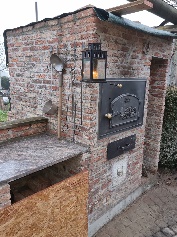 Einweihung Pizza- Flammkuchen-Ofen: Es gibt feine Flammkuchen à la Kurti 